Centrum Informacji i Planowania Kariery Zawodowej 
w Gorzowie Wielkopolskim ZAPRASZA 9 LISTOPADA 2020od godziny 11.00 do 13.00NA BEZPŁATNE SZKOLENIE ONLINE „PREDYSPOZYCJE ZAWODOWE 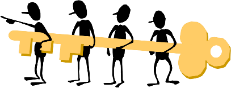 KLUCZEM 
DO BUDOWANIA KARIERY ZAWODOWEJ”„Wybierz zawód, który lubisz a nigdy nie będziesz musiał pracować” (Konfucjusz)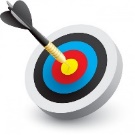 CELEM szkloenia jest……uświadomienie roli poradnictwa zawodowego 
w planowaniu i rozwijaniu kariery.…omówienie przykładowych narzędzi diagnostycznych 
do badania obszarów zasobowych: zainteresowań, wartości, predyspozycji 
i preferencji.… pobudzenie do autorefleksji 
i pracy nad sobą.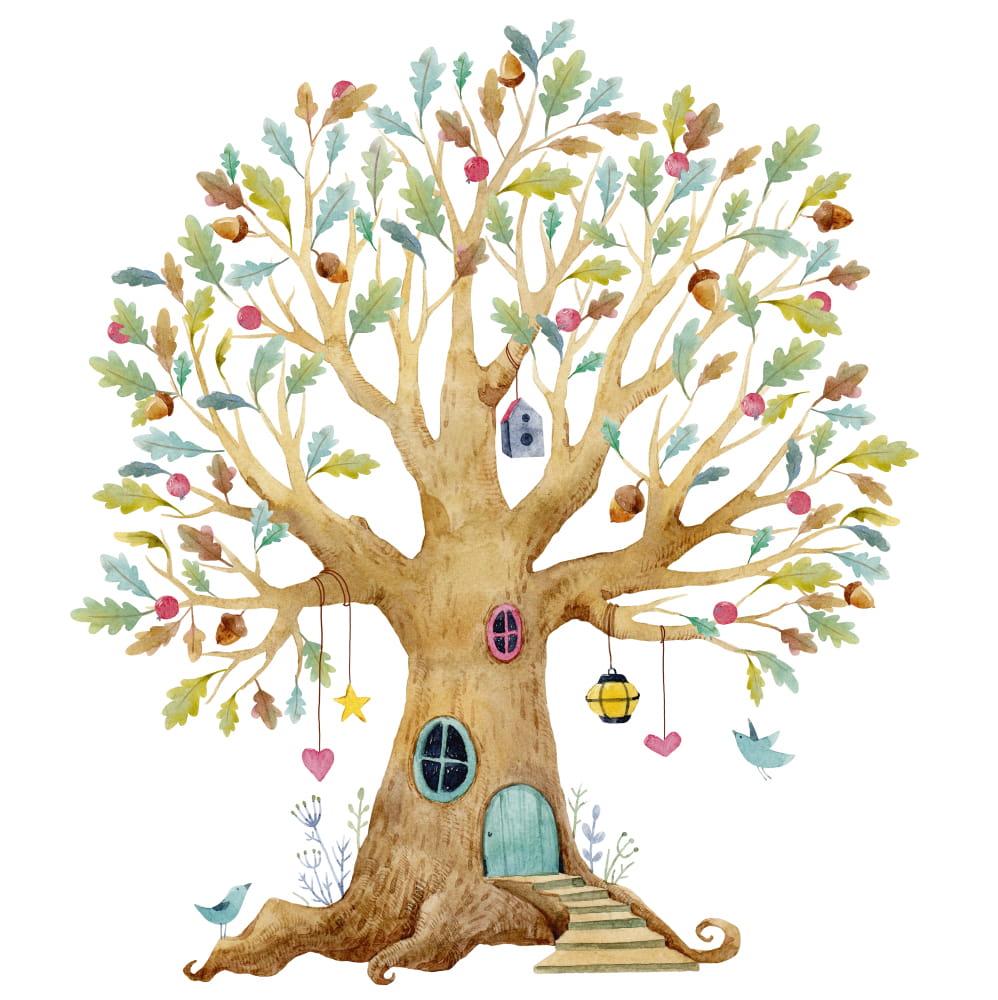 